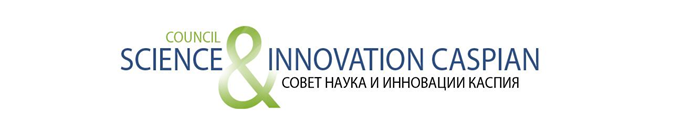 117418, Moscow, Nakhimovsky ave., house 33/2, office 1Application to join the Council as a member of the organization."___"_________________2021 __________________ signatureThe completed application must be sent by e-mail: ilya-levshin@inbox.ru, caspiancouncil@mail.ru, ndlevshina@mail.ru,For more information on the activities of the Council of the "SIC" by phone: +79996679005, +79161319059, +79168677462StateРегион/город/районName of the organization/companyDirectorCouncil representativeContact personBusiness profileWe have an interest in activities in the following countries of the Caspian SeaAzerbaijanWe have an interest in activities in the following countries of the Caspian SeaIranWe have an interest in activities in the following countries of the Caspian SeaKazakhstanWe have an interest in activities in the following countries of the Caspian SeaRussiaWe have an interest in activities in the following countries of the Caspian SeaTurkmenistanWebsiteEmailPhone numberCost of a Member's Package:* Entry fee* Annual fee500 euro400 euro500 euro400 euro